Nr sprawy 56/PNE/SW/2023	                                      	    Załącznik nr 7d dla Części 142Wzór Umowyzawarta w dniu ……………………………………………… roku w Sosnowcu, pomiędzy:SP ZOZ Wojewódzkim Szpitalem Specjalistycznym nr 5 im. św. Barbary w Sosnowcu, 41-200, Sosnowiec, ul. Plac Medyków 1, wpisanym do Rejestru Stowarzyszeń, Innych Organizacji Społecznych                             i Zawodowych, Fundacji oraz Samodzielnych Publicznych Zakładów Opieki Zdrowotnej Krajowego Rejestru Sądowego, którego akta rejestrowe prowadzone są przez Sąd Rejonowy Katowice-Wschód w Katowicach, VIII Wydział Gospodarczy Krajowego Rejestru Sądowego pod numerem KRS 0000003544,                                                  NIP 644-287-67-26, REGON: 000296495reprezentowanym przez:………………………………………………………….zwanym dalej „Zamawiającym”, a ………………………………………………………….reprezentowanym przez:………………………………………………………….zwanym dalej „Wykonawcą”,dalej zwanymi wspólnie także „Stronami”, a z osobna – „Stroną”§ 1.Na podstawie przeprowadzonego postępowania nr 56/PNE/SW/2023 w trybie przetargu nieograniczonego, zgodnie z ustawą z dnia 11 września 2019 r. – Prawo zamówień publicznych                           (Dz. U. z 2023 r. poz. 1605 z późn. zm.), zwaną dalej” ustawą Pzp”, Zamawiający zleca a Wykonawca przyjmuje do realizacji Przedmiot Umowy w określony w § 2.§ 2.Przedmiotem Umowy jest świadczenie usługi polegającej na wykonywaniu zgodnie z zakresem przedstawionym w ust. 2, przeglądów technicznych, diagnostyki oraz napraw aparatury medycznej eksploatowanej w SP ZOZ Wojewódzkim Szpitalu Specjalistycznym nr 5 im św. Barbary                                        w Sosnowcu. Wykaz aparatury medycznej znajduje się   w Załączniku nr 1 do niniejszej Umowy                          (dalej także „Aparatura”).Przedmiot Umowy obejmuje wykonanie następujących usług:wykonywanie okresowych przeglądów technicznych i czynności konserwacyjno-przeglądowych zgodnie z częstotliwością określoną w Załączniku nr 1 – Opisie przedmiotu zamówienia; przegląd każdego aparatu realizowany będzie zgodnie z harmonogramem przedstawionym przez upoważnionego pracownika Działu Zaopatrzenia i Nadzoru nad Aparaturą Medyczną po podpisaniu Umowy; liczba przeglądów, która zostanie zrealizowana w ramach Umowy jest określona                                      w Załączniku nr 1 do Umowy.wykonanie diagnostyki Aparatury w przypadku wystąpienia awarii,wykonywanie napraw (koszty części zamiennych używanych do napraw leżą po stronie Zamawiającego po uprzednim zaakceptowaniu kosztorysu przedstawionego przez Wykonawcę)wykonywanie aktualizacji oprogramowania aparatury,sporządzenie raportu serwisowego i dokonanie wpisu do dokumentacji eksploatacji Aparatury (paszportu technicznego) wykonanych czynności,wymiana w ramach przeglądów wszystkich niezbędnych części i elementów, których wymiany                        w ramach przeglądów wymaga producent,kalibrację Aparatury oraz regulacje wymagane przez producenta i obowiązujące w tym zakresie przepisy,sprawdzenie instalacji Aparatury,sporządzenie orzeczeń o stanie Aparatury nie nadającej się do dalszej eksploatacji.Zamawiający zastrzega sobie prawo zlecania Wykonawcy świadczenia usług w ilościach uzależnionych od swoich rzeczywistych potrzeb, gwarantując jednocześnie zlecenie wykonania usług o minimalnej wartości 70% wynagrodzenia, o którym mowa w § 6 ust. 2. Realizacja uprawnienia, o którym mowa w ust. 3 powyżej, nie niesie dla Zamawiającego żadnych negatywnych skutków prawnych, a w szczególności ograniczenie przez Zamawiającego Przedmiotu Umowy zarówno w zakresie rzeczowym, jak i ilościowym, nie stanowi odstąpienia od Umowy nawet                w części, ani też nie skutkuje odpowiedzialnością Zamawiającego z tytułu niewykonania lub nienależytego wykonania Umowy, a Wykonawcy nie przysługuje z tego jakiekolwiek roszczenie odszkodowawcze.§ 3.Zakres czynności wykonywanych w ramach przeglądów powinien być zgodny z zaleceniami producenta Aparatury i obowiązującymi przepisami prawa.W przypadku wyłączenia Aparatury z użytkowania, Wykonawca obowiązany jest umieścić na niesprawnej Aparaturze widoczną i czytelną informację: „urządzenie niesprawne – nie używać” lub „urządzenie przeznaczone do naprawy – nie używać”. W przypadku stwierdzenia niesprawności Aparatury w czasie przeglądu Wykonawca jest zobowiązany wystawić ofertę na naprawę Aparatury lub orzeczenie techniczne.Wykonawca zobowiązuje się do wykonywania Przedmiotem Umowy  w siedzibie Zamawiającego,                        a jeżeli wymagana jest wysyłka Aparatury do siedziby serwisu to koszty transportu leżą po stronie Wykonawcy.Wykonawca będzie posiadał dostęp do części zamiennych, akcesoriów oraz materiałów eksploatacyjnych niezbędnych do prawidłowego wykonywania Przedmiotu Umowy. Części musza być oryginalne, wyprodukowane nie wcześniej niż w 2021 roku.Czynności związane z realizacją Przedmiotu Umowy Wykonawca będzie wykonywał w dni robocze                       w godzinach 7:30-15:00. Termin wykonania czynności serwisowych musi być wcześniej ustalony                             z przedstawicielem Działu Zaopatrzenia i Nadzoru nad Aparaturą Medyczną Zamawiającego.Wykonawca zobowiązany jest dołożyć najwyższych starań, aby realizacja Przedmiotu Umowy nie zakłócała ciągłości prowadzonej przez Zamawiającego działalności. Każdy należycie wykonany przegląd zostanie potwierdzony pisemnym protokołem podpisanym przez upoważnionego przedstawiciela Działu Zaopatrzenia i Nadzoru nad Aparaturą Medyczną. W przypadku wystąpienia awarii sprzętu objętego Umową Zamawiający zgłasza awarię e-mailowo (adres e-mail: ………………………….…). Wykonawca ma obowiązek zareagować na zgłoszenie w ciągu ………..….. (nie więcej niż 72 h w dni robocze) i przeprowadzić diagnostykę w terminie do 3 dni roboczych ora przedstawić ofertę na naprawę Aparatury.W przypadku akceptacji kosztów naprawy Aparatury na podstawie oferty Wykonawcy to Wykonawca zobowiązany jest do przeprowadzenia naprawy do 5 dni roboczych od momentu akceptacji kosztorysu w przypadku braku konieczności sprowadzenia części zza granicy oraz w czasie nie dłuższym niż                          10 dni roboczych, Wykonawca jest zobowiązany do wystawienia orzeczenia o stanie technicznym Aparatury.W przypadku niesprawności Aparatury dłuższej niż 72 h Wykonawca zobowiązany jest zapewnić Aparaturę zastępczą która, musi być sprawna, dopuszczona do obrotu i używania oraz posiadać parametry i funkcjonalność nie gorsze niż Aparatura zastępowana. W razie zapewnienia przez Wykonawcę Aparatury zastępczej spełniającej wymogi, o których mowa w zdaniu poprzedzającym, wyłączona jest możliwość naliczania Wykonawcy kar umownych, o których mowa w § 9 ust. 1 pkt 1 i 2 do czasu upływu ustalonego terminu przeglądu lub naprawy.§ 4.Wykonawca ponosi pełną odpowiedzialność za należyte wykonanie Przedmiotu Umowy.Ze strony Wykonawcy osobą odpowiedzialną za nadzór nad prawidłową realizacją Umowy jest: …………………………….…,  e-mail   ……………………………………,      numer telefonu ………………………………Ze strony Zamawiającego osobą odpowiedzialną za nadzór nad prawidłową realizacją Umowy jest: ………………….…………..,  e-mail:………………………………………, numer telefonu ……………………………………...Zmiana osób, o których mowa w ust. 2 lub 3 nie stanowi zmiany Umowy i wymaga dla swej skuteczności zawiadomienia drugiej Strony na adres poczty elektronicznej wskazany w ust. 2 lub 3.§ 5.Termin realizacji przedmiotu Umowy Strony określają na okres 24 miesięcy, tj. od 01.04.2024r.                        do 31.03.2026r..Wykonawca będzie świadczył usługi stanowiące Przedmiotem Umowy w dni robocze, po mailowym uzgodnieniu terminu wykonania przeglądu lub w terminach wynikających z harmonogramu,                                      o którym mowa w § 2 ust. 2 pkt 1.§ 6.Za należytą realizację Przedmiotu Umowy Zamawiający zobowiązuje się zapłacić Wykonawcy wynagrodzenie zgodne z cenami zawartymi w Załączniku nr 1 do Umowy, które stanowią podstawę                      do rozliczeń finansowych między Stronami.Wynagrodzenie wymienione w ust. 1 obejmuje wszelkie koszty, jakie poniesie Wykonawca z tytułu należytej i zgodnej z niniejszą Umową oraz obowiązującymi przepisami realizacji Przedmiotu Umowy    w pełnym zakresie rzeczowym, w tym koszty dojazdu:    Część nr ……– wartość netto: ……  ……………..zł (słownie………………….…………………………………….złotych)–VAT w stawce: ……….% tj. ……………………zł (słownie:………………………….złotych)– wartość brutto: …………………..zł (słownie:.………………………….…………………………...złotych)Płatność za realizację Przedmiot Umowy, z zastrzeżeniem ust. 4, będzie podzielona na 24 równe, miesięczne raty. Rata miesięczna będzie wynosić:– wartość netto: ……………….…..zł (słownie……………………….……………………………….złotych)–VAT w stawce:……….% tj. ……………………zł (słownie:………………………….złotych)– wartość brutto: …………………..zł (słownie:…………………………….………………………...złotych)W przypadku świadczenia, które rozpocznie się lub zakończy w niepełnym okresie miesiąca wartość wynagrodzenia ulega proporcjonalnemu zmniejszeniu w stosunku do faktycznego okresu świadczenia usług.§ 7.Za wykonanie Przedmiotu Umowy Wykonawca wystawiać będzie faktury.Faktury będą wystawiane za każdy miesiąc realizacji Przedmiot Umowy.Zapłata wynagrodzenia za wykonaną usługę nastąpi przelewem na rachunek bankowy Wykonawcy                   nr ............................................................................................., w terminie do 60 dni kalendarzowych od dnia otrzymania prawidłowo wystawionej faktury zgodnej z dokumentem, o którym mowa w § 3 ust. 7. Zmiana numeru rachunku bankowego, o którym mowa w zdaniu pierwszym, wymaga aneksu do Umowy.Zamawiający dopuszcza możliwość składania faktur przez Wykonawcę poprzez Platformę Elektronicznego Fakturowania (PEF) lub na adres poczty e-mail: kancelaria@wss5.plZa termin zapłaty przyjmuje się datę obciążenia rachunku bankowego Zamawiającego zleceniem przelewu.  Za prawidłowo wystawioną fakturę uważa się fakturę, w której wynagrodzenie będzie wyliczone według cen jednostkowych brutto, chyba, że inny sposób wyliczenia wynagrodzenia jest nakazany                      w ogólnie obowiązujących przepisach prawa oraz zawierającą adnotację o mechanizmie podzielonej płatności, jeśli właściwe przepisy prawa wymagają takiej adnotacji.W przypadku niezastosowania przez Wykonawcę adnotacji o mechanizmie podzielonej płatności, wskutek czego zapłata przez Zamawiającego zostanie dokonana z pominięciem tego mechanizmu, Wykonawca odpowiada wobec Zamawiającego za wszelkie szkody poniesione przez Zamawiającego                     w związku z odpowiedzialnością za rozliczenie należnego VAT.Wykonawca oświadcza, że rachunek bankowy wskazany w ust. 3 powyżej jest zbieżny z rachunkiem bankowym zawartym w wykazie podmiotów, o którym mowa w art. 96b ust. 1 ustawy o VAT.W przypadku braku zbieżności, o której mowa w ust. 8 powyżej i dokonania przez Zamawiającego zapłaty na rachunek bankowy wskazany w ust. 3 powyżej, Wykonawca odpowiada wobec Zamawiającego za wszelkie szkody poniesione przez Zamawiającego w związku z odpowiedzialnością za rozliczenie należności publicznoprawnych.Usługi wyszczególnione na fakturach wraz z kodami, będą zgodny z nazewnictwem określonym                              w Załączniku nr 1 do Umowy.Z uwagi na objęcie Zamawiającego dyscypliną finansów publicznych, strony uzgadniają, że w przypadku opóźnienia w zapłacie należnego Wykonawcy wynagrodzenia, o którym mowa w § 6 ust. 2 powyżej, Zamawiający zapłaci Wykonawcy przysługujące mu odsetki wyłącznie na podstawie prawidłowo wystawionej noty odsetkowej doręczonej Zamawiającemu.W przypadku zmiany stawki VAT, wysokości minimalnego wynagrodzenia za pracę albo wysokości minimalnej stawki godzinowej, ustalonych na podstawie ustawy z dnia 10 października 2002 r.                     o minimalnym wynagrodzeniu za pracę, zasad podlegania ubezpieczeniom społecznym lub ubezpieczeniu zdrowotnemu, wysokości stawki składki na ubezpieczenia społeczne lub zdrowotne albo zasad gromadzenia i wysokości wpłat do pracowniczych planów kapitałowych, o których mowa                      w ustawie z dnia 4 października 2018 r. o pracowniczych planach kapitałowych, jeżeli zmiany te będą miały wpływ na koszty wykonania usługi przez Wykonawcę, każda ze Stron, w celu dokonania zmiany wynagrodzenia, może wystąpić z takim żądaniem do drugiej strony Umowy.Do wniosku o zmianę wynagrodzenia z powodu okoliczności, o których mowa w ust. 12, za wyjątkiem zmian wynikających ze zmiany stawki VAT, należy dołączyć listę pracowników zaangażowanych                       w realizację Przedmiotu Umowy oraz oświadczenie o braku zaległości w opłacaniu składek na ubezpieczenie społeczne i zdrowotne oraz o wypłacie wynagrodzeń pracownikom oraz osobom fizycznym, z którymi zawarto umowy cywilnoprawne.Lista, o której mowa w ust. 13 musi zawierać szczegółowe dane dla każdej osoby zaangażowanej w realizację Umowy, w tym pełnioną funkcję, zakres wykonywanych prac przy realizacji zamówienia, rodzaj zawartej z nią umowy, wysokość dotychczas wypłacanego wynagrodzenia oraz wynagrodzenia wypłacanego po zmianie przepisów wraz z należnymi składkami na ubezpieczenie społeczne                                       i zdrowotne.Wykonawca jest zobowiązany do przedłożenia listy osób zaangażowanych do realizacji zamówienia wraz z podaniem danych, o których mowa w ust. 13, również na wniosek Zamawiającego, w terminie przez niego wskazanym we wniosku.Zmiana wynagrodzenia w związku z wystąpieniem okoliczności, o których mowa w ust. 12 będzie uznana za zaakceptowaną przez drugą stronę, jeżeli w terminie 14 dni od dnia przedłożenia jej żądania takiej zmiany druga strona nie przekaże pisemnych zastrzeżeń.Strony zgłoszą w terminie określonym w ust. 16 pisemne zastrzeżenia do zasadności propozycji zmiany wynagrodzenia, jeżeli żądanie będzie bezzasadne, zmiany, o których mowa w ust. 12 nie wpłyną na koszt wykonania zamówienia przez Wykonawcę, zostaną przedstawione nierzetelne dane lub żądanie będzie zawierało omyłki i błędy rachunkowe.Zmiana wynagrodzenia w związku z wystąpieniem okoliczności, o których mowa w ust. 12 zostanie dokonana od dnia wejścia w życie przepisów powodujących zmiany płacy minimalnej, zasad podlegania ubezpieczeniom społecznym lub ubezpieczeniu zdrowotnemu, wysokości stawki składki na ubezpieczenie społeczne lub zdrowotne, albo zasad gromadzenia i wysokości wpłat do pracowniczych planów kapitałowych nie wcześniej jednak niż od daty, w której zmiany te wywołały wpływ na koszt wykonania zamówienia przez Wykonawcę.Zmiana wynagrodzenia w sytuacji opisanej w ust. 12 wymaga formy Aneksu, pod rygorem nieważności. W przypadku zwiększenia wynagrodzenia na skutek okoliczności, o których mowa w ust. 12, Wykonawca, do dnia zawarcia aneksu, zobowiązany jest do wystawiania faktur w dotychczasowej wysokości brutto. Faktury korygujące VAT do wysokości różnicy wynagrodzenia obliczonego                                                     z zastosowaniem zwiększonych składników wynagrodzenia, Wykonawca wystawi po podpisaniu Aneksu zwiększającego wynagrodzenie. W przypadku zmniejszenia stawki VAT Wykonawca wystawi fakturę z zastosowaniem stawki VAT zgodnej z przepisami ustawy o VAT, stosownie obniżając wynagrodzenie brutto.Jeżeli zwiększenie wynagrodzenia będzie skutkowało koniecznością dokonania zmiany w budżecie Zamawiającego Aneks zostanie zawarty nie wcześniej niż po przyjęciu tych zmian.W przypadku wprowadzenia Zamawiającego w błąd co do rzeczywistego stanu przedstawionego                   we wniosku, o którym mowa w ust. 13, aneks zwiększający wynagrodzenie na podstawie błędnych danych traci moc, a obowiązującym wynagrodzeniem będzie to, które zostało ustalone przed zawarciem aneksu. Wszelkie płatności dokonane na podstawie tego aneksu przez Zamawiającego na rzecz Wykonawcy ponad kwotę wynagrodzenia obowiązującego przed datą zawarcia aneksu podlegająca zwrotowi na rzecz Zamawiającego, w terminie 14 dni od daty wezwania Wykonawcy do zwrotu nienależnego świadczenia.Zasady, o których mowa w ust. 12-21 będą miały odpowiednie zastosowanie w przypadku zmian organizacyjno-prawnych mających wpływ na istnienie lub wysokość zobowiązania Wykonawcy w zakresie podatku od towarów i usług, za wyjątkiem zmian powodujących zwiększenie wynagrodzenia brutto.W przypadku obniżenia stawki podatku od towarów i usług kwoty brutto wynagrodzenia Wykonawcy ulegną stosownemu obniżeniu, z tym, że kwoty netto obliczone z uwzględnieniem obowiązującej                        w dacie zawarcia Umowy stawki podatku od towarów i usług nie ulegają zmianie.§ 8.Przedmiot Umowy będzie realizowany zgodnie z obowiązującymi w tym zakresie przepisami prawa (ustawa z dnia 7 kwietnia 2022 r. o wyrobach medycznych) oraz zgodnie z instrukcjami serwisowymi urządzeń oraz zaleceniami producenta, w szczególności co do zakresu przeprowadzania przeglądów, konserwacji i kontroli bezpieczeństwa oraz czynności, które powinny być wykonane zgodnie                                         z obowiązującymi normami, w sposób zapewniający bezpieczeństwo osób, mienia  i bezpieczeństwo pożarowe. Usługi będące Przedmiotem Umowy Wykonawca wykona przy użyciu własnej aparatury kontrolno-pomiarowej, narzędzi i materiałów w siedzibie Zamawiającego. W przypadku konieczności wykonania usługi serwisowej w siedzibie Wykonawcy, ewentualny transport aparatów i sprzętu jest wkalkulowany w cenę usługi i Zamawiający nie ponosi kosztów jego wysyłki ani transportu. Wykonawca udziela gwarancji jakości na wykonane usługi na okres 12 miesięcy oraz min. 6 miesięcy gwarancji na części oraz materiały użyte do przeglądu oraz diagnostyki w przypadku wystąpienia awarii aparatury medycznej bądź naprawy aparatury.Wykonawca rozpatrzy reklamację Zamawiającego co do jakości i prawidłowości wykonanej usługi                        w terminie 3 dni przypadających w dni robocze od daty doręczenia reklamacji na nr faksu Wykonawcy ……………………….…. lub e-mail ………………………..... Nieudzielenie odpowiedzi w tym terminie uważa się za uznanie reklamacji.Wykonawca w ciągu 3 dni przypadających w dni robocze od uznania reklamacji jest zobowiązany                            do należytego wykonania usługi.§9.W razie niewykonania lub nienależytego wykonania Umowy Wykonawca zobowiązuje się zapłacić Zamawiającemu kary umowne:w wysokości 1% wynagrodzenia umownego brutto określonego w § 6 ust. 2– za każdy rozpoczęty dzień zwłoki względem terminów wskazanych w harmonogramie przeglądów, przedstawionych przez przedstawiciela Zamawiającego zgodnie z § 5 ust. 2, w wysokości 1% wynagrodzenia umownego brutto określonego w § 6 ust. 2– za każdy rozpoczęty dzień zwłoki względem terminów określonych zgodnie z § 3 ust. 8 lub 9 lub ustalonych zgodnie                             z § 5 ust. 2,w wysokości 1% wynagrodzenia umownego brutto określonego w § 6 ust. 2 za każdy rozpoczęty dzień zwłoki względem terminów określonych zgodnie z § 8 ust. 4,w wysokości 10% wynagrodzenia umownego brutto określonego w § 6 ust. 2 Umowy –                                           w przypadku odstąpienia przez Zamawiającego od Umowy z przyczyn leżących po stronie Wykonawcy,z tytułu braku zapłaty lub nieterminowej zapłaty wynagrodzenia należnego podwykonawcom lub dalszym podwykonawcom z tytułu zmiany wysokości wynagrodzenia, o której mowa w art. 439                       ust. 5 ustawy Pzp, w wysokości 1% wynagrodzenia brutto podwykonawcy lub dalszego podwykonawcy, za każdy rozpoczęty dzień zwłoki.Zapłata kary umownej, o której mowa w ust. 1 pkt. 1 i 5 powyżej nie zwalnia Wykonawcy z obowiązku realizacji Przedmiotu Umowy.Naliczenie przez Zamawiającego kary umownej następuje przez sporządzenie noty księgowej                                  ze wskazanym terminem zapłaty. Łączna maksymalna wysokość kar umownych, których może dochodzić Zamawiający, nie przekroczy łącznej 50% maksymalnej wysokości wynagrodzenia, o którym mowa w § 6 ust. 2.Zamawiający zastrzega sobie prawo dochodzenia odszkodowania przenoszącego wysokość zastrzeżonych kar umownych. Kary umowne mogą się sumować.Poza przypadkami wynikającymi z powszechnie obowiązujących przepisów prawa Zamawiający ma prawo odstąpić od Umowy, bez konieczności uprzedniego wzywania Wykonawcy do należytej realizacji Umowy, i naliczyć karę umowną, o której mowa w ust. 1 pkt 3 powyżej, w przypadkach gdy:jednorazowa zwłoka Wykonawcy względem terminu wskazanego w harmonogramie lub umówionego z Zamawiającym, przekroczy 7 dni kalendarzowych,Wykonawca na wezwanie Zamawiającego nie wykona należycie usługi w terminie 3 dni od uznania reklamacji,w razie wystąpienia innych niż powyższe okoliczności leżących po stronie Wykonawcy, które uniemożliwiają dalszą realizację Umowy, przez co należy rozumieć w szczególności utratę przez Wykonawcę koniecznych uprawnień do realizacji Przedmiotu Umowy, ograniczenia przez Wykonawcę zakresu realizowanych usług lub ich jakości.Zamawiającemu przysługuje również uprawnienie do odstąpienia od Umowy w sytuacji wyczerpania przez Wykonawcę limitu kar umownych określonego w ust. 4.Uprawnienie do odstąpienia od Umowy w przypadkach określonych w ust. 6 i 7 może być zrealizowane w ciągu 2 miesięcy od powzięcia przez Zamawiającego wiadomości o zaistnieniu okoliczności uzasadniającej odstąpienie od Umowy.Jeżeli Wykonawca zwleka z rozpoczęciem lub zakończeniem wykonania usługi tak dalece, że nie jest prawdopodobne, żeby zdołał ją ukończyć w czasie umówionym, bądź jest już opóźniony względem umówionego terminu, Zamawiający może bez uprzedniego wezwania, mając na uwadze cel Umowy, powierzyć wykonanie usługi podmiotom trzecim na koszt i ryzyko wykonawcy (wykonanie zastępcze).W przypadku zastępczego wykonania usługi, zgodnie z ust. 9 powyżej, w związku ze zwłoką Wykonawcy względem umówionego terminu, Wykonawca nie będzie obciążany karą umowną, o której mowa w ust. 1 pkt 1 Umowy, z tytułu zwłoki w realizacji przedmiotowej usługi, począwszy od dnia zlecenia przez Zamawiającego wykonania zastępczego podmiotom trzecim§ 10.W przypadku korzystania z podwykonawców Wykonawca przekazuje Zamawiającemu wykaz podwykonawców, zwierający: nazwę firmy, adres, NIP i osoby do kontaktu.W przypadku powierzenia przez Wykonawcę podwykonawcom części zamówienia Wykonawca bierze na siebie odpowiedzialność za wykonanie prac powierzonych podwykonawcy, za które będzie odpowiadał przed Zamawiającym jak za działania własne. Nie narusza to uprawnień Zamawiającego do skorzystania z wniesionego zabezpieczenia należytego wykonania Umowy, służącego pokryciu roszczeń Zamawiającego z tytułu niewykonania lub nienależytego wykonania Umowy.Wykonawca składa wraz z każdym zrealizowanym zamówieniem oświadczenie o niezaleganiu na dzień wykonania zamówienia z należnościami na rzecz podwykonawcy lub podwykonawców, którym powierzył wykonywanie całości lub części niniejszej Umowy. § 11.Zmiany Umowy wymagają dla swej ważności formy pisemnej w postaci aneksu pod rygorem nieważności. Umowa może podlegać zmianom pod warunkiem dopuszczalności takich zmian w świetle przepisu                     art. 455 ustawy Pzp.Na podstawie art. 455 ust. 1 pkt 1 ustawy Pzp zmiana postanowień Umowy możliwa jest w razie zaistnienia jednej z następujących okoliczności i w zakresie określonym poniżej:w przypadku ograniczenia środków finansowych na realizację Przedmiotu Umowy – ograniczeniu może ulec odpowiednio zakres przedmiotowy Umowy lub czas realizacji Umowy lub wynagrodzenie Wykonawcy przez jego odpowiednie zmniejszenie, przy czym Umowa zostanie zrealizowana w części stanowiącej równowartość 20% wynagrodzenia Wykonawcyw przypadku, jeżeli w trakcie wykonywania Umowy wystąpią okoliczności związane ze zmianą prawa powszechnie obowiązującego lub regulacji wewnętrznych Zamawiającego, która powoduje konieczność wprowadzenia zmian w sposobie wykonywania Umowy, odpowiedniej zmianie                        w stosunku do ww. okoliczności może ulec sposób realizacji Umowy lub zakres obowiązków Stron, a także odpowiednio termin wykonania Umowy;w przypadku wystąpienia siły wyższej uniemożliwiającej wykonanie Przedmiotu Umowy zgodnie z SWZ zmianie może ulec termin lub sposób wykonania Umowy; w przypadku zaistnienia innych okoliczności prawnych, ekonomicznych, technicznych lub środowiskowych niemożliwych do przewidzenia w momencie zawarcia Umowy, za które żadna ze Stron nie ponosi odpowiedzialności, a skutkujących niemożliwością wykonania lub należytego wykonania Umowy zgodnie z jej postanowieniami – zmianie może ulec sposób realizacji Umowy lub zakres obowiązków Stron, wynagrodzenie lub termin wykonania Umowy lub harmonogram przeglądów, o których mowa w § 5 ust. 2, jednakże tylko w takim zakresie, w jakim będzie to konieczne dla zapewnienia możliwości i prawidłowego wykonania Umowy i osiągnięcia celów zamówienia określonych w OPZ; w przypadku wystąpienia okoliczności związanych z COVID-19 mających wpływ na realizację umowy Strony stosują procedurę określoną w art. 15r Ustawy o COVID-19, która przewiduje,                     że po spełnieniu określonych w tej ustawie przesłanek związanych z występowaniem COVID-19 mających wpływ na należyte wykonanie Umowy, możliwe są w szczególności (a) zmiany terminu wykonania Umowy lub jej części lub czasowe zawieszenie wykonywania Umowy lub jej części,                     (b) zmiany sposobu wykonywania usług (c) zmiany zakresu świadczenia Wykonawcy                                           i odpowiadającą jej zmianę wynagrodzenia Wykonawcy; Strony w takich przypadkach dokonują w tym zakresie koniecznych i uzasadnionych zmian Umowy;w przypadku zmiany stawki VAT wpływającej na wysokość wynagrodzenia Wykonawcy, wynikającej ze zmiany powszechnie obowiązujących przepisów prawa, zmianie może ulec wysokość stawki tego podatku przez jej dostosowanie do zmienionych regulacji;w przypadku zmiany numeru konta bankowego Wykonawcy – zmianie ulegnie rachunek bankowy wynikający z treści Umowy na rachunek bankowy wskazany przez Wykonawcę we wniosku,                              o którym mowa w ust. 4.W przypadku zaistnienia jednej lub kilku z okoliczności wymienionych w ust. 3, Wykonawca przedstawi Zamawiającemu stosowny wniosek oraz uzasadnienie ich wpływu na realizację Przedmiotu Umowy, termin jej wykonania, zakres obowiązków Stron i wynagrodzenie. Jeżeli wniosek nie będzie uzasadniał zmiany, Zamawiający na taką zmianę nie wyrazi zgody. Wniosek zostanie rozpoznany przez Zamawiającego w terminie 14 dni od jego doręczenia. Odmowa wyrażenia zgody w całości lub w części wymaga uzasadnienia. Strony, zgodnie z przepisem art. 439 ustawy Pzp, przewidują również zmianę wynagrodzenia należnego Wykonawcy w wypadku udokumentowanych zmian cen materiałów lub kosztów związanych                          z realizacją Umowy o co najmniej 5% względem poziomu tych cen lub kosztów związanych                                              z wykonaniem Umowy, jakie były brane pod uwagę przez Wykonawcę przy sporządzaniu oferty stanowiącej podstawę do zawarcia Umowy. Zmiana wynagrodzenia w tym trybie nie może prowadzić do wzrostu zysku Wykonawcy, a jedynie do zrekompensowania kosztów jakie będzie ponosił w związku z realizacją Umowy.Pierwsza zmiana wynagrodzenia, o której mowa w ust. 5 może nastąpić najwcześniej po upływie                             12 miesięcy od dnia zawarcia Umowy. Kolejne zmiany wynagrodzenia należnego Wykonawcy w trybie                    ust. 5 nie będą dokonywane częściej niż co 12 miesięcy.W celu wykazania wpływu zmian, o których mowa w ust. 5 na koszty wykonania Umowy, Wykonawca przedstawi Zamawiającemu szczegółową kalkulację cen materiałów lub kosztów według stanu sprzed danej zmiany cen materiałów lub kosztów oraz szczegółową kalkulację cen materiałów lub kosztów według stanu po danej zmianie oraz wskaże kwotę, o jaką Wynagrodzenie powinno ulec zmianie. Zamawiający ustosunkuje się do przedstawionych kalkulacji, w szczególności przez zaakceptowanie wskazanej przez Wykonawcę kwoty lub przez zgłoszenie zastrzeżeń, wskazanie omyłek rachunkowych lub żądanie wyjaśnień lub dowodów co do poszczególnych elementów kalkulacji. W wypadku akceptacji kalkulacji Wykonawcy, strony zawrą aneks zmieniający Umowę w zakresie wynagrodzenia należnego Wykonawcy o kwotę wynikającą z kalkulacji.Zmiany cen lub kosztów, o których mowa w ust. 5 ustalane będą z uwzględnieniem odpowiednich wskaźników tych pozycji ogłaszanych przez Prezesa Głównego Urzędu Statystycznego, a w wypadku braku takich wskaźników, w oparciu o wskaźniki ustalone przez Strony.Łączna wysokość zmian wynagrodzenia, o których mowa w ust. 5 podczas całej realizacji Umowy,                        nie może być wyższa niż 10 % wynagrodzenia brutto należnego Wykonawcy z tytułu wykonania Umowy. Początkowym terminem wprowadzenia zmian do Umowy, o których mowa w ust. 5, będzie miesiąc kalendarzowy następujący po miesiącu w którym wystąpiły okoliczności powodujące zmianę,                                      z zastrzeżeniem ust. 6 zdanie pierwsze.Przez zmianę ceny materiałów lub kosztów rozumie się wzrost odpowiednio cen lub kosztów, jak i ich obniżenie, względem ceny lub kosztu przyjętych w celu ustalenia wynagrodzenia Wykonawcy zawartego złożonej przez niego ofercie. W przypadku obniżenia cen materiałów lub kosztów, o których mowa w zdaniu poprzednim, Wykonawca zobowiązany będzie na wezwanie Zamawiającego przedstawić kalkulację, o której mowa w ust. 7 i odpowiednio zastosować się do przyjętego w tym postanowieniu trybu.Wykonawca, którego wynagrodzenie zostało zmienione zgodnie z ust. 5 i nast. zobowiązany jest do zmiany wynagrodzenia przysługującego podwykonawcy, z którym zawarł umowę, w zakresie odpowiadającym zmianom cen materiałów lub kosztów dotyczących zobowiązania podwykonawcy, jeżeli łącznie spełnione są następujące warunki:1) przedmiotem Umowy są dostawy lub usługi,2) okres obowiązywania Umowy przekracza 6 miesięcy- pod rygorem obowiązku zapłaty Zamawiającemu kary umownej, o której mowa w § 9 ust. 1 pkt 3.     Taka sama kara umowna naliczona zostanie Wykonawcy z tytułu braku zapłaty lub nieterminowej zapłaty wynagrodzenia należnego podwykonawcom z tytułu zmiany wysokości wynagrodzenia                     o której mowa w niniejszym ustępie za każdy stwierdzony przypadek.Wykonawca przyjmuje do wiadomości, zgodnie z art. 54 ust. 5 z dnia 15 kwietnia 2011 r. o działalności leczniczej, że czynność prawna mająca na celu zmianę wierzyciela samodzielnego publicznego zakładu opieki zdrowotnej może nastąpić po wyrażeniu zgody przez podmiot tworzący. Czynność prawna dokonana bez zgody, o której mowa powyżej, jest nieważna.Wykonawca gwarantuje i zobowiązuje się, że bez uprzedniej pisemnej zgody Zamawiającego pod rygorem bezskuteczności:jakiekolwiek prawa Wykonawcy związane bezpośrednio lub pośrednio z Umową, a w tym wierzytelności Wykonawcy z tytułu wykonania Umowy i związane z nimi należności uboczne                     (m. in. odsetki), nie zostaną przeniesione na rzecz osób trzecich;nie dokona jakiejkolwiek czynności prawnej lub też faktycznej, której bezpośrednim lub pośrednim skutkiem będzie zmiana wierzyciela Zamawiającego;nie zawrze umów przelewu, poręczenia, zastawu, hipoteki, przekazu oraz o skutku subrogacji ustawowej lub umownej;celem dochodzenia jakichkolwiek praw z Umowy nie udzieli upoważnienia, w tym upoważnienia inkasowego, innej firmie, w tym firmie prowadzącej pozostałą finansową działalność usługową, gdzie indziej nie sklasyfikowaną, jak i pozostałe doradztwo w zakresie prowadzenia działalności gospodarczej i zarządzania w rozumieniu m.in. przepisów rozporządzenia Rady Ministrów z dnia 24 grudnia 2007r. w sprawie Polskiej Klasyfikacji Działalności, tj. firmom zajmującym się działalnością windykacyjną. Wykonawca przyjmuje do wiadomości, że złożenie oświadczenia woli obejmującego treść Umowy                            o cechach poręczenia zobowiązania Zamawiającego, stanowi naruszenie przez Wykonawcę zakazu umownego, bez względu na skuteczność prawną składanego oświadczenia woli.Wykonawca zobowiązuje się i przyjmuje do wiadomości, co następuje:zapłata za świadczenia wykonane zgodnie z Umową nastąpi tylko i wyłącznie przez Zamawiającego bezpośrednio na rzecz Wykonawcy, i tylko w drodze przelewu na rachunek Wykonawcy;umorzenie długu Zamawiającego do Wykonawcy poprzez uregulowanie w jakiejkolwiek formie na rzecz innych podmiotów niż bezpośrednio na rzecz Wykonawcy, może nastąpić wyłącznie za poprzedzającą to uregulowanie zgodą Zamawiającego wyrażoną w formie pisemnej pod rygorem nieważności.  W razie naruszenia obowiązku opisanego wyżej w ust. 13-16, Wykonawca odpowiada za szkodę wyrządzoną Zamawiającemu.Spory związane z realizacją niniejszej Umowy będą rozstrzygane polubownie w drodze negocjacji,                             w razie braku porozumienia stron sądem właściwym do ich rozstrzygnięcia będzie sąd powszechny właściwy dla siedziby Zamawiającego.W sprawach nieuregulowanych niniejszą Umową zastosowanie mają przepisy prawa powszechnie obowiązującego, w tym Kodeksu cywilnego oraz ustawy Pzp. Umowę sporządzono w dwóch jednobrzmiących egzemplarzach po jednym dla każdej ze Stron. Wszystkie załączniki wskazane w treści niniejszej Umowy a także SWZ stanowią jej integralne części.ZAMAWIAJĄCY 		                                                                               		 WYKONAWCAZałącznik nr 1 do umowy                                                                                                 Załącznik nr 7d do SWZDotyczy Części; 142Umowa powierzenia przetwarzania danych osobowych nr: 56/PNE/SW/2023.(zwana dalej „Umową”)zawarta dnia …………………...……..………. w Sosnowcu pomiędzy:SP ZOZ Wojewódzkim Szpitalem Specjalistycznym nr 5 im. św. Barbary w Sosnowcu, 41-200 Sosnowiec, ul. Plac Medyków 1, wpisanym do Rejestru Stowarzyszeń, Innych Organizacji Społecznych                               i Zawodowych, Fundacji oraz Samodzielnych Publicznych Zakładów Opieki Zdrowotnej Krajowego Rejestru Sądowego, którego akta rejestrowe prowadzone są przez Sąd Rejonowy Katowice-Wschód w Katowicach, VIII Wydział Gospodarczy Krajowego Rejestru Sądowego pod numerem KRS 0000003544,                                                    NIP 644-287-67-26, Regon: 000296495, zwanym w dalszej części umowy „Administratorem”reprezentowanym przez:…………………………………………………………………………………………………………………………………………………………………oraz…………………………………………………………………………………………………………………………………………………………………………………………………………………………………………………………………………………………………………………………………………………………………………………………………………………………………………………………………………………………………………………zwanym w dalszej części umowy „Podmiotem przetwarzającym”reprezentowanym przez: …………………………………………………………………………………………………………………………………………………………………………………………………………………………………………………………………………………………………………………………………..łącznie zwane „Stronami”, a odrębnie „Stroną”.Powierzenie przetwarzania danych osobowychAdministrator powierza Podmiotowi przetwarzającemu, w trybie art. 28 Rozporządzenia Parlamentu Europejskiego i Rady (EU) nr 2016/679 z dnia 27 kwietnia 2016 r. w sprawie ochrony osób fizycznych w związku z przetwarzaniem danych osobowych i w sprawie swobodnego przepływu takich danych oraz uchylenia dyrektywy 95/46/WE (ogólnego rozporządzenia o ochronie danych), zwanego                                 w dalszej części „Rozporządzeniem”, dane osobowe do przetwarzania, na zasadach i w celu określonym w niniejszej Umowie.Podmiot przetwarzający zobowiązuje się przetwarzać powierzone mu dane osobowe zgodnie                          z niniejszą umową, Rozporządzeniem oraz z innymi przepisami prawa powszechnie obowiązującego, które chronią prawa osób, których dane dotyczą.Podmiot przetwarzający oświadcza, iż stosuje środki bezpieczeństwa spełniające wymogi Rozporządzenia. .Zakres i cel przetwarzania danychPodmiot przetwarzający będzie przetwarzał powierzone na podstawie umowy następujące rodzaje danych osobowych:  Dane zwykłe (w tym: imię, nazwisko, adres zamieszkania, PESEL, adres IP, adres e-mail, data urodzenia, numer rachunku bankowego, numery telefonów, NIP, …………….)Szczególne kategorie danych (w tym: informacje o stanie zdrowia oraz dotyczące udzielania oraz finansowania świadczeń opieki zdrowotnej, ……………)Dane dzieci (w tym: imię, nazwisko, adres zamieszkania, PESEL, data urodzenia, ……………….)Dane nieustrukturyzowane (kontent   o   potencjalnej   i   prawdopodobnej   zawartości   danych   osobowych (wpisy, dokumenty tekstowe, obrazy, nagrania, filmy).Przetwarzanie Danych będzie dotyczyć następujących kategorii osób:klienci administratora,pracownicy Administratora i personel Administratora zatrudniony na innej podstawie niż umowa o pracę,pacjenci Administratora,klienci usługi/produktu Administratora określonych w Umowie Podstawowej,kontrahenci,odbiorcy korespondencji i korespondencji elektronicznej klientów/pacjentów Administratora,…………..Powierzone przez Administratora dane osobowe będą przetwarzane przez Podmiot przetwarzający wyłącznie w celu realizacji Umowy Podstawowej, tj.: z dnia: ………..……………………..………….…                                    nr: …………………………………………  w zakresie: ………………………………………………………………………………….Zakres danych osobowych wymienionych powyżej jest maksymalnym katalogiem danych, które mogą być przetwarzane w związku z realizacją Umowy. Zakres danych może ulec zmianie w przypadku zmiany aktualnie obowiązujących przepisów prawa..Obowiązki podmiotu przetwarzającego Podmiot przetwarzający zobowiązuje się przy przetwarzaniu powierzonych danych osobowych,                     do ich zabezpieczenia poprzez stosowanie odpowiednich środków technicznych i organizacyjnych zapewniających adekwatny stopień bezpieczeństwa odpowiadający ryzyku związanemu                                              z przetwarzaniem danych osobowych, o których mowa w art. 32 Rozporządzenia.Podmiot przetwarzający zobowiązuje się dołożyć należytej staranności przy przetwarzaniu powierzonych danych osobowych.Podmiot przetwarzający zobowiązuje się do nadania upoważnień do przetwarzania danych osobowych wszystkim osobom, które będą przetwarzały powierzone dane w celu realizacji niniejszej umowy.  Podmiot Przetwarzający ma obowiązek zapewnić osobom upoważnionym do przetwarzania danych odpowiednie szkolenie z zakresu ochrony danych osobowych.Podmiot przetwarzający na żądanie Administratora dostarcza Administratorowi wykaz upoważnionych osób oraz informuje Administratora o cofnięciu upoważnień.Podmiot przetwarzający zobowiązuje się zapewnić zachowanie w tajemnicy (o której mowa w art. 28 ust 3 pkt b Rozporządzenia) przetwarzanych danych przez osoby, które upoważnia do przetwarzania danych osobowych w celu realizacji niniejszej umowy, zarówno w trakcie zatrudnienia ich                                     w Podmiocie przetwarzającym, jak i po jego ustaniu.Podmiot przetwarzający po zakończeniu świadczenia usług związanych z przetwarzaniem zwraca Administratorowi wszelkie dane osobowe oraz usuwa wszelkie ich istniejące kopie, chyba że prawo Unii Europejskiej lub prawo państwa członkowskiego nakazują przechowywanie danych osobowych.Podmiot przetwarzający pomaga Administratorowi w niezbędnym zakresie wywiązywać się z obowiązku odpowiadania na żądania osoby, której dane dotyczą oraz wywiązywania się                                   z obowiązków określonych w art. 32-36 Rozporządzenia. Podmiot przetwarzający po stwierdzeniu naruszenia ochrony danych osobowych bez zbędnej zwłoki zgłasza je Administratorowi w czasie nie przekraczającym 24 h. Powiadomienie o stwierdzeniu naruszenia powinno być przesłane wraz z wszelką niezbędną dokumentacją dotyczącą naruszenia, aby umożliwić Administratorowi spełnienie obowiązku powiadomienia organu nadzoru.Podmiot przetwarzający oraz – gdy ma to zastosowanie – przedstawiciel podmiotu przetwarzającego prowadzą rejestr wszystkich kategorii czynności przetwarzania dokonywanych w imieniu Administratora zgodnie z art. 30 Rozporządzenia.Podmiot przetwarzający zobowiązany jest do przestrzegania zasad odnoszących się do postępowania w relacjach z dostawcami towarów i usług zewnętrznych, ze szczególnym uwzględnieniem występujących w nich ryzyk oraz zasad zachowania bezpieczeństwa informacji zgodnie z przyjętą przez Administratora „Polityką współpracy z Dostawcami / Wykonawcami w zakresie bezpieczeństwa Informacji” dostępnej na stronie www szpitala (http://www.wss5.pl/rodo).Ze względu na obowiązek powierzenia przetwarzania danych przez Administratora podmiotom, które zapewniają wystarczające gwarancje wdrożenia odpowiednich środków technicznych                                                      i organizacyjnych, by przetwarzanie spełniło wymagania rozporządzenia i chroniło prawa osób, których dane dotyczą Podmiot Przetwarzający zobowiązany jest do wypełnienia ankiety bezpieczeństwa danych osobowych (załącznik nr: 1 - Ankieta bezpieczeństwa danych osobowych)..Zasady zachowania poufnościPodmiot przetwarzający zobowiązuje się do zachowania w tajemnicy wszelkich informacji, danych, materiałów, dokumentów i danych osobowych otrzymanych od Administratora i od współpracujących z nim osób oraz danych uzyskanych w jakikolwiek inny sposób, zamierzony czy przypadkowy w formie ustnej, pisemnej lub elektronicznej.Podmiot przetwarzający oświadcza, że w związku ze zobowiązaniem do zachowania w tajemnicy danych poufnych nie będą one wykorzystywane, ujawniane ani udostępniane bez pisemnej zgody Administratora pod rygorem nieważności w innym celu niż wykonanie Umowy, chyba że konieczność ujawnienia posiadanych informacji wynika z obowiązujących przepisów prawa lub Umowy Podstawowej.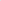 Zobowiązanie do zachowania poufności trwa przez cały okres obowiązywania Umowy Podstawowej, o której mowa w § 2 punkt 3 powyżej oraz po upływie okresu przedawnienia roszczeń wynikających z Umowy Podstawowej..Prawo kontroliAdministrator zgodnie z art. 28 ust. 3 lit. h Rozporządzenia ma prawo kontroli, czy środki zastosowane przez Podmiot przetwarzający przy przetwarzaniu i zabezpieczeniu powierzonych danych osobowych spełniają postanowienia umowy lub Rozporządzenia.Administrator realizować będzie prawo kontroli w godzinach pracy Podmiotu przetwarzającego                        i z minimum 7 dniowym uprzedzeniem.Podmiot przetwarzający zobowiązuje się do usunięcia uchybień stwierdzonych podczas kontroli                    w terminie wskazanym przez Administratora nie dłuższym niż 7 dni.Podmiot przetwarzający udostępnia Administratorowi wszelkie informacje niezbędne do wykazania spełnienia obowiązków określonych w art. 28 Rozporządzenia. .Dalsze powierzenie danych do przetwarzaniaPodmiot Przetwarzający może powierzyć konkretne operacje przetwarzania Danych („podpowierzenie”) jedynie w celu wykonania Umowy Podstawowej, w drodze pisemnej umowy podpowierzenia („Umowa Podpowierzenia”) innym podmiotom przetwarzającym („Podprzetwarzającym”) pod warunkiem uprzedniej akceptacji Podprzetwarzającego przez Administratora. Lista Podprzetwarzających zaakceptowanych przez Administratora stanowi załącznik nr 2 do Umowy – Lista Zaakceptowanych Podprzetwarzających.Zmiana bądź dodanie Podprzetwarzającego wymaga każdorazowo pisemnej zgody Administratora pod rygorem nieważności. Dokonując podpowierzenia, Podmiot Przetwarzający ma obowiązek zobowiązać Podprzetwarzającego do realizacji wszystkich obowiązków Przetwarzającego wynikających z niniejszej Umowy powierzenia. Podmiot Przetwarzający ma obowiązek zapewnić, aby Podprzetwarzający złożył Administratorowi pisemne oświadczenie o zobowiązaniu się  do wykonania obowiązków, o których mowa w poprzednim ustępie. Może to zostać wykonane przez podpisanie stosownego oświadczenia adresowanego do Administratora wraz z podpisaniem Umowy Podpowierzenia, zawierającego listę obowiązków Podprzetwarzającego.Podmiot przetwarzający ponosi pełną odpowiedzialność wobec Administratora za nie wywiązanie się ze spoczywających na podwykonawcy („Podprzetwarzającego”) obowiązków w zakresie ochrony danych.W przypadku dalszego powierzenia przetwarzania danych osobowych Podmiot Przetwarzający zobowiązuje się do zawarcia w umowach z dalszymi podmiotami przetwarzającymi („Podprzetwarzającym”) postanowień, zgodnie z którymi, umowy dalszego przetwarzania będą ulegały automatycznemu rozwiązaniu w chwili zakończenia obowiązywania niniejszej Umowy.Podmiot Przetwarzający nie ma prawa przekazać Podprzetwarzającemu całości wykonania Umowy Podstawowej..Oświadczenia StronAdministrator oświadcza, że jest Administratorem danych osobowych oraz że jest uprawniony do ich przetwarzania w zakresie, w jakim powierzył je Przetwarzającemu.Podmiot Przetwarzający oświadcza, że w ramach prowadzonej działalności gospodarczej profesjonalnie zajmuje się przetwarzaniem danych osobowych objętym Umową i Umową Podstawową, posiada w tym zakresie niezbędną wiedzę, odpowiednie środki techniczne i organizacyjne oraz daje rękojmię należytego wykonania niniejszej Umowy. Przetwarzający na żądanie administratora danych powinien przedstawić dokumentację potwierdzająca przetwarzanie danych osobowych zgodnie z wymogami RODO, mogą to być między innymi: certyfikat potwierdzający wdrożenie normy PN-EN ISO/IEC 27001, raporty                                                             z przeprowadzonych przez niezależne podmioty audytów, dokumentacja potwierdzająca przeprowadzenie szkoleń, dokumentacja potwierdzająca wdrożenie zabezpieczeń technicznych i organizacyjnych..Odpowiedzialność Podmiotu przetwarzającegoPodmiot przetwarzający jest odpowiedzialny za udostępnienie lub wykorzystanie danych osobowych niezgodnie z treścią umowy, a w szczególności za udostępnienie powierzonych do przetwarzania danych osobowych osobom nieupoważnionym. Podmiot Przetwarzający odpowiada za szkody, jakie powstaną po stronie Administratora lub osób trzecich w wyniku niezgodnego z Umową, lub obowiązującymi przepisami prawa, przetwarzania danych osobowych przez Podmiot Przetwarzający.Podmiot przetwarzający zobowiązuje się do niezwłocznego poinformowania Administratora                                  o jakimkolwiek postępowaniu, w szczególności administracyjnym lub sądowym, dotyczącym przetwarzania przez Podmiot przetwarzający danych osobowych określonych w umowie,                                o jakiejkolwiek decyzji administracyjnej lub orzeczeniu dotyczącym przetwarzania tych danych, skierowanych do Podmiotu przetwarzającego, a także o wszelkich planowanych, o ile są wiadome, lub realizowanych kontrolach i inspekcjach dotyczących przetwarzania w Podmiocie przetwarzającym tych danych osobowych, w szczególności prowadzonych przez Pracowników Urzędu upoważnionych przez Prezesa Urzędu Ochrony Danych Osobowych. Niniejszy ustęp dotyczy wyłącznie danych osobowych powierzonych przez Administratora. .Czas obowiązywania umowyNiniejsza umowa zostaje zawarta na czas trwania Umowy Podstawowej, o której mowa w § 2 ust. 3 powyżej.Rozwiązanie umowy, o której mowa w § 2 ust. 3 powyżej skutkować będzie ustaniem niniejszej Umowy.Zamawiający może rozwiązać umowę, o której mowa w § 2 ust. 3 powyżej ze skutkiem natychmiastowym, bez zachowania okresu wypowiedzenia, gdy Wykonawca narusza zobowiązania wynikające z niniejszej Umowy..Rozwiązanie, zmiana umowyAdministrator może rozwiązać niniejszą umowę ze skutkiem natychmiastowym, gdy Podmiot przetwarzający:pomimo zobowiązania go do usunięcia uchybień stwierdzonych podczas kontroli nie usunie ich w wyznaczonym terminie;przetwarza dane osobowe w sposób niezgodny z umową lub Rozporządzeniem;powierzył przetwarzanie danych osobowych innemu podmiotowi bez zgody Administratora.Wszelkie zmiany niniejszej umowy wymagają formy pisemnej pod rygorem nieważności..Inspektor Ochrony Danych OsobowychKontakt z Inspektorem Ochrony Danych [IOD] w Wojewódzkim Szpitalem Specjalistyczny nr 5                        im. Św. Barbary: Imię i Nazwisko; e-mail: iod@wss5.pl; telefon: 516 008 944Kontakt z Inspektorem Ochrony Danych [IOD] w Podmiocie Przetwarzającym lub pełnomocnikiem Podmiotu Przetwarzającego właściwym z uwagi na przedmiot Umowy: Imię i Nazwisko; e-mail: ………………………………………..…………….; telefon: ………………………………………..……………...Postanowienia końcoweUmowa została sporządzona w dwóch jednobrzmiących egzemplarzach dla każdej ze stron.Każdorazowo przez pojęcie „dni” rozumie się dni kalendarzowe.W razie sprzeczności pomiędzy postanowieniami niniejszej Umowy a Umowy Podstawowej, pierwszeństwo mają postanowienia Umowy. Oznacza to także, że kwestie dotyczące przetwarzania danych osobowych pomiędzy Administratorem a Przetwarzającym należy regulować poprzez zmiany niniejszej Umowy lub w wykonaniu jej postanowień.………………………………………….……………				……………………………………………..……………Administrator			 			     Podmiot przetwarzającyANKIETA BEZPIECZEŃSTWA DANYCH OSOBOWYCHZałącznik nr 1 do umowy powierzenia danych osobowych nr: …………………….……….…. z dnia: …………………….…….… .Lista Zaakceptowanych PodprzetwarzającychZałącznik nr 2 do umowy powierzenia danych osobowych nr: …………………….……….…. z dnia: …………………….…….… .Podmiot przetwarzający:Imię I Nazwisko osoby wypełniającejStanowiskoAdres e-mail i nr telefonuLp.PytanieOdpowiedźUwagi1Proszę podać ilość lokalizacji i kraje, w których będą przetwarzane powierzone dane osobowe.2Czy Państwa personel został przeszkolony z zasad przetwarzania danych osobowych zgodnych z RODO, w tym zasad bezpieczeństwa?3Czy personel przetwarzający powierzone dane osobowe w pozostałych krajach został przeszkolony z zasad przetwarzania danych osobowych zgodnych z RODO, w tym zasad bezpieczeństwa?4Czy powierzone dane osobowe będą przekazywane poza EOG? Np. ze względu na lokalizację systemu IT, będą przetwarzane przez osoby zlokalizowane poza EOG lub osoby te będą miały możliwość dostępu do tych danych?5Jeśli tak to w jakim kraju?6Czy w Państwa organizacji przeprowadzane są okresowe audyty zgodności z przepisami ochrony danych osobowych?7Czy w Państwa organizacji przeprowadzane są okresowe audyty bezpieczeństwa IT?8Czy posiadają Państwo wdrożoną politykę bezpieczeństwa przetwarzania danych osobowych zgodną z zasadami RODO?9Czy prowadzą Państwo rejestr czynności przetwarzania, w tym dla procesora, zgodnie z art. 30 RODO?10Czy jesteście Państwo zobowiązani do wyznaczenia IOD, zgodnie z art. 37 RODO?11Jeśli tak, to czy wyznaczono IOD?12Jeśli nie, to czy wyznaczyli Państwo osobę, która będzie odpowiedzialna za zapewnienie zgodności przetwarzania danych z przepisami i bezpieczeństwa danych?13Czy do przetwarzania danych w Państwa organizacji są dopuszczone wyłącznie osoby posiadające upoważnienia?14Czy osoby te zostały zobowiązane do zachowania poufności danych oraz informacji o stosowanych przez Państwa zabezpieczeniach?15Czy korzystają Państwo z usług podwykonawców i podpowierzają lub planują podpowierzyć im przetwarzanie danych przekazanych przez administratora danych?16Jeśli tak, to czy z podwykonawcami zawarto pisemne umowy powierzenia danych odpowiadające wymogom określonym w art. 28 RODO?17Czy wdrożyli Państwo instrukcję postępowania w przypadku sytuacji naruszenia ochrony danych osobowych?18Jeśli tak, to czy zgodnie z tą instrukcją zdołają Państwo przekazać administratorowi danych informacje o incydencie w ciągu 24 godzin od stwierdzenia naruszenia?19Czy w celu zaplanowania środków bezpieczeństwa przeprowadzono analizę ryzyka?20Czy wdrożyli Państwo system zarządzania bezpieczeństwem informacji np. ISO 27001?21Czy do przetwarzania danych w Państwa pomieszczeniach, stosuje się fizyczne zabezpieczenia przed dostępem osób nieuprawnionych? Proszę krótko opisać jakie np. system kontroli dostępu, drzwi zamykane na klucz, system alarmowy, ochrona fizyczna, monitoring wizyjny.22Czy przetwarzanie danych było już przedmiotem zewnętrznych audytów lub kontroli, np. PUODO w Państwa organizacji?23Jeśli tak, proszę zwięźle opisać wyniki kontroli/ audytów24Czy posiadają Państwo wdrożoną instrukcję zarządzania systemami IT służącymi do przetwarzania danych osobowych lub inne dokumenty wewnętrzne regulujące zasady zarządzania infrastrukturą IT?25Czy Państwa systemy IT zapewniają rozliczalność operacji wykonywanych na danych osobowych, tzn. czy istnieje odnotowują nazwę użytkownika, datę oraz charakter operacji wykonanej na konkretnym rekordzie w bazie?26Czy w przypadku przekazywania danych osobowych środkami telekomunikacyjnymi lub na nośnikach zewnętrznych, przekazywane dane są szyfrowane?27Czy stosują Państwo pseudonimizację i szyfrowanie danych?28Czy podjęli Państwo środki, aby zapewnić zdolność do ciągłego zapewnienia poufności, integralności, dostępności i odporności systemów i usług przetwarzania?29Czy w Państwa organizacji są stosowane środki służące ochronie systemów IT przed działaniem tzw. złośliwego oprogramowania?30Jeśli tak, to czy podlegają one cyklicznej aktualizacji?31Czy podjęli Państwo środki, aby zapewnić zdolność do szybkiego przywrócenia dostępności danych osobowych i dostępu do nich w razie incydentu fizycznego lub technicznego? Np. regularny backup32Czy dostęp do systemów IT wymaga uwierzytelniania użytkownika tj. podania indywidualnego identyfikatora i hasła?33Jeśli tak, to czy zastosowano systemowe mechanizmy wymuszające okresowe zmiany haseł użytkowników?L.p.Nazwa i dane kontaktowe 
podmiotu podprzetwarzającegoDane kontaktowe 
inspektora ochrony danych Cel podpowierzeniaZakres podpowierzenia12345678